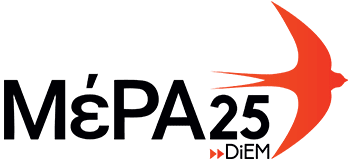 ΔΕΛΤΙΟ ΤΥΠΟΥΟ Τομέας Παιδείας και η Νεολαία του ΜέΡΑ25 θα συμμετέχουμε στο συλλαλητήριο που διοργανώνουν οι μαθητές, την Δευτέρα 10 Φεβρουαρίου  στα Προπύλαια και ώρα 12:00, συμπαραστεκόμενοι στα δίκαια αιτήματα των μαθητών για:1. Ελλείψεις καθηγητών στα σχολεία.2. Σχολικά κτίρια που είναι ακατάλληλα και απαράδεκτες συνθήκες μάθησης, λόγω υλικοτεχνικών ελλείψεων.3. Όχι στην εξίσωση των πτυχίων των Κολλεγίων με αυτά των δημοσίων ΑΕΙ.4. Αύξηση δαπανών για την Παιδεία.Το ΜέΡΑ25 λέει όχι στην διαρκή υποβάθμιση της Δημόσιας Εκπαίδευσης και καλούμε τα μέλη μας να συμμετέχουν στη πορεία και να σταθούν στο πλευρό των μαθητών, στο δίκαιο αγώνα που δίνουν.Τομέας Παιδείας ΜέΡΑ25 – Νεολαία ΜέΡΑ25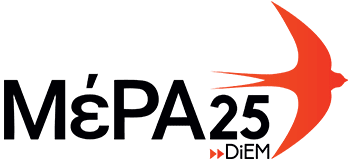 